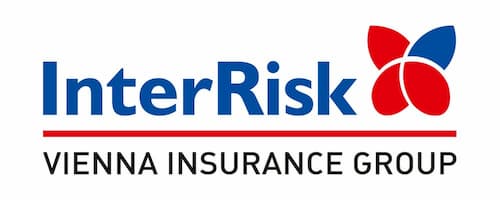 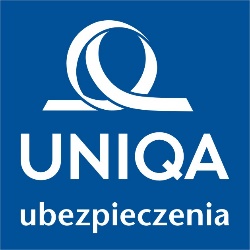 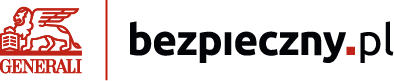 Ważny komunikat dla Rodziców dotyczący ubezpieczenia NNW Przedszkola i ŻłobkiSzanowni Rodzice,Informujemy, że w roku szkolnym 2023/2024 dla Uczniów wybrane zostało Ubezpieczenie Grupowe NNW w T.U Interrisk.Rodziców zainteresowanych wykupieniem innego wariantu ubezpieczenia niż zaproponowane grupowo, zapraszamy na stronę internetową, których linki znajdują się poniżej:Bezpieczny.pl: https://bezpieczny.pl/przedszkole/24808Kod pośrednika: 24808InterRisk: https://klient.interrisk.pl/eduplusofertaindywidualnaKod pośrednika: k92jpzUniqa: https://www.uniqa.pl/kalkulator/szkolne Kod pośrednika: 571625	KOD do zniżki 10%: SZKOLNE10Przy zakupie online istnieje możliwość doubezpieczenia na polisie dzieci żłobkowych, przedszkolnych, szkolnych oraz studentów nieuczęszczających do naszej placówki.W sprawie wszelkich pytań czy wątpliwości odnośnie ubezpieczeń na portalach prosimy o kontakt z: